Group 2 (5-6) 2020-12-21                                           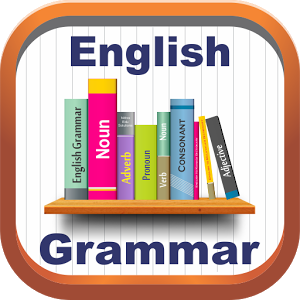 1. Match the adjectives below to make pairs of opposites.awful different  difficult  expensive  fantastic   good  large   low   new   safe  true  wrong1. bad ____________                       7. terrible ___________2. great ___________                       8. high _____________3. similar__________                       9. old _____________4. easy ___________                      10. right __________5. cheap __________                      11.dangerous _________6. false ___________                      12.small _____________  2. Complete the adjectives. Use a,e,i,o,u and y. 1. fr _ _ ndl _                      5. us _ f _ l2. k _ nd                             6. n _ c _ ss _ r _3. h _ pp _                          7. c _ mf_ rt _ bl _4. t _ d _3. Circle the words that are different.1. boots   scarf  shoes2. cardigan   jumper   skirt3. coat   jacket  shorts4. dress   jeans  leggings 5. cap    socks    hat6. tie   tracksuit   trainers 4. Put the sentences in the correct order to make a conversation.                                 Going to the airportA. She has got long blonde curly hair. She is medium height, has a round face and blue eyes. She is going to have a pink suitcase and her name is Sally.B. I can pick her up, no problem! What does she look like?C. You’re welcome! See you later!D. No, I’m not. Why do you ask? E. Hi, Janet! Are you busy today?F. With the pink suitcase I can’t miss her!G. I have to work, but my sister is coming into the town. I need somebody to pick her up at the airport.H. Thank you so much. Janet, you are the best!1.E2.3.4.5.6.7.8.